Liceo Bicentenario Héroes de la Concepción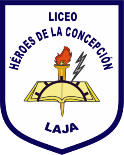 Departamento de Ciencias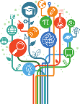 EVALUACION FORMATIVAIMPORTANTE: Una vez finalizada la evaluación formativa debe enviarla al correo de su profesor asignatura correspondiente. Se adjuntan los correos de cada profesor:Yasna Saavedra: y.saavedra02@ufromail.clConstanza Arriagada: arriagadabiologia@gmail.comCarolin Garcés: carolinynico@gmail.comNayareth Guerrero: nayagm23@hotmail.comBernarda Barra: bernardabarra2040@gmail.comHellen Arriagada: harriagada02@gmail.comClaudio Pezo: Cpezo22@gmail.comINDICADORES DE DESEMPEÑOInstrucciones: Lee la siguiente autoevaluación atentamente, luego marca con una X el nivel de desempeño alcanzado en tus actividades, previa retroalimentación. Responde la siguiente pregunta¿Qué contenidos estudiados hasta el momento te han resultado más fáciles?, ¿Cuáles más difíciles?¿A través de que metodología te hubiera gustado trabajar este contenido? Explica.Nombre Curso 1° MedioFechaSubsector FísicaUnidad  Lección 5: ¿Que son las cargas eléctricas?Criterio de evaluaciónIndicador de logroIndicador de logroIndicador de logroCriterio de evaluaciónLogradoMedianamente logradoPor lograrExplico cuando un cuerpo está eléctricamente cargado y cuando está eléctricamente neutro.Diferencio los materiales entre buenos y malos conductores de la electricidad.Explico los métodos de electrización de objetos por frotación, por contacto e inducción.Realizo transformaciones de temperatura entre las escalas Celsius, Fahrenheit y Kelvin.Explico el concepto de calor como el proceso de transferencia de energía térmica entre dos o más cuerpos.